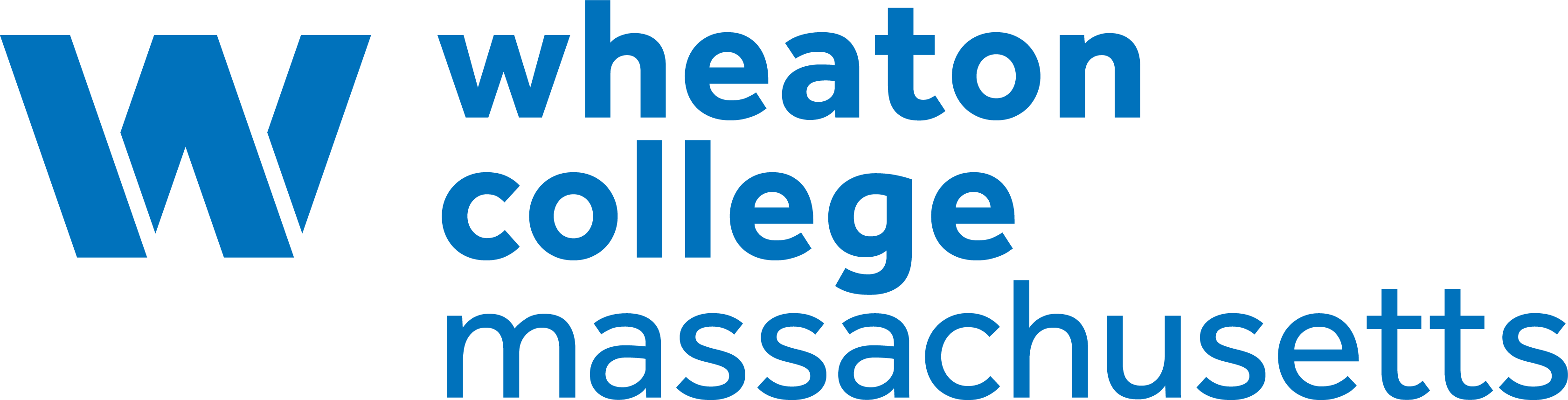 Wheaton College/Royal Thimphu College Partnership in Bhutan Information for non-Wheaton studentsAs the program offers the equivalent of a full semester’s credit at Wheaton, the comprehensive fee for this program is the same as for attending Wheaton in Norton for one semester (which includes tuition, room, and board). Students will not be billed for the technology, student activities or the laundry fee. The program is mostly comprehensive, as it includes: • RTC Tuition & Fees • Housing (in RTC residence halls) • Board (meal plan includes three meals per day in RTC dining hall) • Student Canteen allowance (for additional dining options, including extended hours) • Five Day Orientation in Paro and Thimphu, Bhutan (hotels, meals and sightseeing) • Three multi-day excursions (3 to 7 days each including transportation, lodging and food) • Several additional field trips in Thimphu area • Visa to study in Bhutan for the duration of the program • Traditional Bhutanese attire (one kira or one gho depending on student preference)Other Expenses not included above Students are responsible for the following additional expenses (if applicable): • Round trip airfare from home airport to Paro, Bhutan (staff will assist in finding flights)• Supplemental Study Abroad Insurance • Books & Academic Supplies • U.S. Passport Fees• Entry fee (payable at Paro Airport, Bhutan) • Personal expenses (for entertainment, gifts, souvenirs, etc.) ** Wheaton offers scholarships of up to $8,000 for students whose college’s policies do not allow them to take their financial aid with them on an external program ** Program details are subject to change at the discretion of the Wheaton College, Center for Global Education